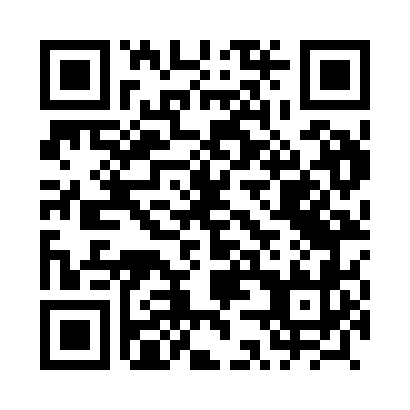 Prayer times for Pawliki, PolandMon 1 Apr 2024 - Tue 30 Apr 2024High Latitude Method: Angle Based RulePrayer Calculation Method: Muslim World LeagueAsar Calculation Method: HanafiPrayer times provided by https://www.salahtimes.comDateDayFajrSunriseDhuhrAsrMaghribIsha1Mon4:066:1112:425:087:149:112Tue4:036:0912:425:107:169:143Wed4:006:0612:415:117:189:164Thu3:576:0412:415:127:209:195Fri3:546:0112:415:147:219:216Sat3:505:5912:415:157:239:247Sun3:475:5712:405:167:259:268Mon3:445:5412:405:177:279:299Tue3:415:5212:405:197:299:3110Wed3:375:5012:395:207:309:3411Thu3:345:4712:395:217:329:3712Fri3:315:4512:395:227:349:3913Sat3:275:4312:395:247:369:4214Sun3:245:4012:385:257:389:4515Mon3:215:3812:385:267:399:4816Tue3:175:3612:385:277:419:5117Wed3:145:3412:385:297:439:5418Thu3:105:3112:385:307:459:5719Fri3:065:2912:375:317:4710:0020Sat3:035:2712:375:327:4810:0321Sun2:595:2512:375:337:5010:0622Mon2:555:2212:375:347:5210:0923Tue2:515:2012:375:367:5410:1224Wed2:485:1812:365:377:5610:1525Thu2:445:1612:365:387:5710:1926Fri2:405:1412:365:397:5910:2227Sat2:365:1212:365:408:0110:2528Sun2:315:1012:365:418:0310:2929Mon2:275:0812:365:428:0510:3330Tue2:245:0612:355:438:0610:36